Publicado en Barcelona el 16/03/2018 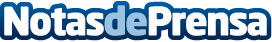 Top Doctors duplica facturación en el último año y prevé triplicarla en 2018La compañía ha conseguido establecerse en 7 países en menos de cinco años. En 2018 se van a establecer en dos mercados nuevos, uno en Europa y otro en Latino América 
Datos de contacto:Mónica Sánchez 916611737Nota de prensa publicada en: https://www.notasdeprensa.es/top-doctors-duplica-facturacion-en-el-ultimo Categorias: Internacional Nacional Medicina Finanzas Emprendedores Recursos humanos http://www.notasdeprensa.es